Hi Sal…I certainly would like to help you out.  I do not have any metadata for these files I thought they were going to be temporary.  When I created these boundaries I convinced the District to use the  Parcel lines to delineate areas.  I selected the parcels that are affected by the each school then I merged all of the parcels to create the boundaries for each attendance districts.  Our coordinate system we use is State Plane NAD 83 Feet Nevada West.  I created those boundaries last September or August of 2009.  I hope that helps as far metadata information.  If you need anything else just let me know.LindaLinda Wimberly,  MS, GISPGIS Coordinatorlwimberly@lyon-county.org27  StYerington, NV. 89447Office: 775-463-6510FAX: 775-463-6500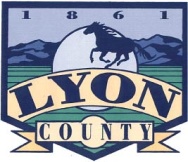 From: Sal Saporito [mailto:sjsapo@wm.edu] 
Sent: Tuesday, March 30, 2010 10:24 AM
To: lwimberly@lyon-county.org
Cc: 'Lynn McAllister'
Subject: school attendance boundary gis files for Dear Ms. Wimberly,I have been working with Ms. Lynn McAllister of . As the email chain indicates, she provided your name to me.I would like to obtain digital Geographic Information System (GIS) files that delineate elementary, middle and high school attendance boundaries for the 2009-2010 school year for Lyon County Schools. If you could have someone on your staff email me the digital GIS maps that would be very helpful for my research project. Please include any metadata that describes the coordinate system in which the spatial data are maintained and information that describes the line features that were used to delineate the boundaries (e.g., describe if cadastral data or parcel data used to digitize the boundaries). Thanks so much for your help.SalSalvatore SaporitoAssociate ProfessorDepartment of SociologyThe  and MaryPhone: (757) 221-2604Fax:     (757) 221-1007email:   sjsapo@wm.eduFrom: Lynn McAllister [mailto:lmcallister@lyon.k12.nv.us] 
Sent: Tuesday, March 30, 2010 12:43 PM
To: Sal Saporito
Subject: FW: Morning Sal,  Our school district works with the GIS Coordinator with .  Her name is Linda Wimberly and she may be able to help you as she provides our maps to us.  Her email is lwimberly@lyon-county.org or her number is 775-463-6510.Thanks, From: Sal Saporito [mailto:sjsapo@wm.edu] 
Sent: Monday, March 29, 2010 10:45 AM
To: Lynn McAllister
Subject: RE: Hi Ms. McAllister,Thank you for providing the image. I am sorry to be persistent but I really need the computer files. Could I speak with the person or people who work with the programs? There is information on the map that I have (see attached) that clearly indicates that the files were created in ESRI software. The path of the shapefiles is “G:\GIS Data\Maps\SchoolDistricts.mxd” and it should be a fairly straightforward task of emailing the shapefiles to me. Thanks,SalSalvatore SaporitoAssociate ProfessorDepartment of SociologyThe  and MaryPhone: (757) 221-2604Fax:     (757) 221-1007email:   sjsapo@wm.eduFrom: Lynn McAllister [mailto:lmcallister@lyon.k12.nv.us] 
Sent: Monday, March 29, 2010 1:03 PM
To: Sal Saporito
Subject: RE: Hi Mr. Saporito,  In regards to your request, I have been checking with several different staff and administrators and I have been told that this data has not yet been completed due a conflict with 2 computer programs not working well together.  I have attached a map of  that is divided into our seven districts.  There is a key at the bottom of the map stating which district is where.  I hope this helps.Thanks,Lynn McAllisterSuperintendent's Secretary/School Board Secretary775-463-6800 ext. 134775-463-6808 faxFrom: Sal Saporito [mailto:sjsapo@wm.edu] 
Sent: Sunday, March 21, 2010 9:25 AM
To: Lynn McAllister
Subject: Dear Ms. McAllister,I would like to obtain digital Geographic Information System (GIS) files that delineate elementary, middle and high school attendance boundaries for the 2009-2010 school year for Lyon County Schools. If you could have someone on your staff email me the digital GIS maps that would be very helpful for my research project.If  you do not have the digital GIS files at your district, is there a way I could obtain a digital image (for example, a PDF file) that depicts the school boundaries? I would be happy to pay a fee for a wall map as well (and pay shipping charges, etc.). I can also accept a file that lists all of the street segments served by each school. Any information that your district could provide that would allow me to create a map of school attendance boundaries would be appreciated.Kind regards,SalSalvatore SaporitoAssociate ProfessorDepartment of SociologyThe  and MaryPhone: (757) 221-2604Fax:     (757) 221-1007email:   sjsapo@wm.eduDISCLAIMER:This e-mail and any attachments are intended only for use by the addressee(s) named herein and may contain legally privileged and/or confidential information. If you are not the intended recipient, any dissemination, distribution or copying of this e-mail and any attachments is strictly prohibited. If you have received this e-mail in error, please immediately notify me and permanently delete the original and all copies and printouts of this e-mail and any attachments.DISCLAIMER:This e-mail and any attachments are intended only for use by the addressee(s) named herein and may contain legally privileged and/or confidential information. If you are not the intended recipient, any dissemination, distribution or copying of this e-mail and any attachments is strictly prohibited. If you have received this e-mail in error, please immediately notify me and permanently delete the original and all copies and printouts of this e-mail and any attachments.